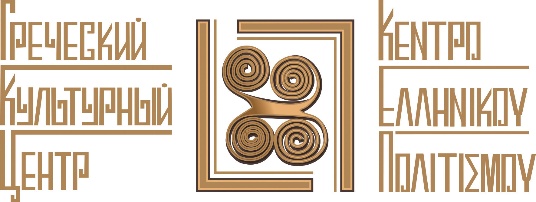 Расписание занятий на 2017-2018 годХрам Св.Петра и Павла, м.Красные Ворота/Комсомольская, Рязанский переулок, д.6Международный фонд славянской письменности и культуры. М. Третьяковская / Новокузнецкая, Черниговский пер., 9/13, стр. 2Храм Ризоположения Пресвятой Богородицы, ул. Докукина, 15
м. «Ботанический сад», последний вагон из центра, 5 мин. пешком через парк в сторону ул. ДокукинаРоссийский Государственный Социальный Университет (РГСУ)
м. «Ботанический сад», ул. Вильгельма Пика, дом 4, стр.1 Библиотека № 174 им. Данте Алигьери, ул. Строителей, д. 8, корп. 2Гимназия «Эллада» (ул. Кошкина дом 6, м. “Каширская”) Храм Живоначальной Троицы Патриаршее Подворье в Усадьбе Свиблово(м. Ботанический сад, Лазоревый проезд, 15, стр.3) в здании Православной школы Институт международных транспортных коммуникаций (м. Марьина Роща/Савеловская ул.Новосущевская,д.26A)ПРОХОД В ЗДАНИЕ СТРОГО ПО СПИСКАМ!Антикафе «Греча»м.Аэропорт, Ул.Лизы Чайкиной 6, вход со двора, вывеска «Антикафе Греча» 7 мин. Пешком в сторону МАДиМосковская Ассоциация предпринимателейМосква, ул. Станиславского, дом 22, строение 2РАСПИСАНИЕ ДЕТСКИХ ГРУПП ГРЕЧЕСКОГО ЯЗЫКА ПРИ ГКЦ 2017-2018 гг.Российская Государственная Детская библиотека (ст. метро «Октябрьская») Калужская пл., д. 1)ИНФОРМАЦИЯ ПО РАСПРЕДЕЛЕНИЮ В ГРУППЫ ВЫСЫЛАЕТСЯ НА ЭЛ.ПОЧТУВ случае возникновения вопросов тел. +7-495-708-48-09/10.КВИТАНЦИЯ ДОГОВОРУровеньДни проведения занятийВремя проведения занятийФ.И.О. педагогаАудитория1 год Начало занятий - 14 октября 2017 г.суббота12:00-15:00Елизавета Сергеевна ОнуфриеваВторая аудитория1-й год обучения (продолжающая группа, начало обучения: февраль 2017г.)Начало занятий – 23 сентября 2017 г.суббота15.00-18.00 Сутырина Алла Павловна2-й год обучения, продолжающая группа, начало обучения: 05 марта 2016)Начало занятий – 23 сентября 2017г.суббота12:00-15:00Алла Павловна СутыринаУровеньДни проведения занятийВремя проведения занятийФ.И.О. педагогаАудитория1-й год обученияНачало занятий - 17 сентября 2017г.воскресенье11:00-14:00Дмитрий Алексеевич Гришинкруглый зал, 3 этаж2-й год обученияНачало занятий – 17 сентября 2017 г.воскресенье14:00-17:00Дмитрий Алексеевич Гришинкруглый зал, 3 этажУровеньДни проведения занятийВремя проведения занятийФ.И.О. педагогаАудитория1 год обученияНачало занятий 16 сентября 2017 г.суббота10.00-13.00Ирина Георгиевна БелецкаяЗдание воскресной школыУровеньДни проведения занятийВремя проведения занятийФ.И.О. педагогаАудитория2 год обученияНачало занятий 09 сентября 2017г.суббота13:30-16.30Ирина Георгиевна Белецкая422УровеньДни проведения занятийВремя проведения занятийФ.И.О. педагогаАудитория1 год обучения (продолжающая группа, начало обучения:  февраль 2017) Начало занятий –16 сентября 2017г. суббота12.30-15.30Александра ДудниковаКомпьютерный класс1 год обученияНачало занятий: 23 сентября 2017г.суббота11:00-14:00Алексей ГришинРозовая комнатаУровеньДни проведения занятийВремя проведения занятийФ.И.О. педагогаАудитория1 год обучения Начало занятий - 23 сентября 2017 г.суббота10.00-13.00Марина Александровна Назаренко1041 год обучения (продолжающая группа) Начало занятий – 23 сентября 2017 г.суббота13.00-16.00Марина Александровна Назаренко104УровеньДни проведения занятийВремя проведения занятийФ.И.О. педагогаАудитория1 год обучениеНачало занятий: 16 октября 2017 г.ИДЕТ НАБОР!Понедельник, среда19:30-21:00Елизавета Сергеевна ОнуфриеваКонференц комната, 1 этажУровеньДни проведения занятийВремя проведения занятийФ.И.О. педагогаАудитория1 год обученияНачало занятий - 25 октября 2017 г.ИДЕТ НАБОР!Понедельник, среда18.00-19.30 Марина Александровна Назаренко308а2 год обученияНачало занятий - 09 октября 2017г.Понедельник, среда 19:30-21:00 Алексей Викторович Соколюк308а1 год обученияНачало занятий - 10 октября 2017г.вторник, четверг18.00-19.30 Ирина Георгиевна Белецкая308а2 год обученияНачало занятий - 10 октября 2017г.вторник, четверг19:30-21:00Ирина Георгиевна Белецкая308а3 год обученияНачало занятий - 06 октября 2017гпятница18.00-21.00Ирина Георгиевна Белецкая308а
 3-й год обученияНАЧАЛО ЗАНЯТИЙ 23 СЕНТЯБРЯ 2017г.Суббота13:00-16:00Костас Явропулос/Петрос Калогеропулос      308а4-й год обучения НАЧАЛО ЗАНЯТИЙ 23 СЕНТЯБРЯ 2017г.ВНИМАНИЕ! ПЕРВОЕ ЗАНЯТИЕ ДЛЯ 4го ГОДА 23.09.2017 СОСТОИТСЯ С 13:00-16:00 совместно с 3им годом.Суббота16:00-19:00Костас Явропулос/Петрос Калогеропулос     308а1 год обученияНачало занятий:15 октября 2017г.воскресенье12:00-15:00 Софья Константиновна Скиданова    308аУровеньДни проведения занятийВремя проведения занятийФ.И.О. педагогаАудитория1 год обучениявоскресенье14:00-17:00Татьяна Параскевопулузал2 год обученияНачало занятий с 8 октября 2017г. воскресенье11:00-14:00Татьяна ПараскевопулузалУровеньДни проведения занятийВремя проведения занятийФ.И.О. педагогаАудиторияСпецкурсчетверг19:00 - 20:30Параскеви ВамвакаУровеньДни проведения занятийВремя проведения занятийФ.И.О. педагогаАудиторияДЕТСКИЕ ГРУППЫ 1 год Начальный уровень (младшая группа)НАЧАЛО ЗАНЯТИЙ 24 СЕНТЯБРЯ 2017г.воскресенье13:00-14:30Стефанос Караяннакис305ДЕТСКИЕ ГРУППЫ 1 год Начальный уровень (старшая группа)НАЧАЛО ЗАНЯТИЙ 24 СЕНТЯБРЯ 2017г.воскресенье14:30-16:00Стефанос Караяннакис305ДЕТСКИЕ ГРУППЫПродолжающий и продвинутый уровниНАЧАЛО ЗАНЯТИЙ 17 СЕНТЯБРЯ 2017г.воскресенье16:00-17:30Стефанос Караяннакис305